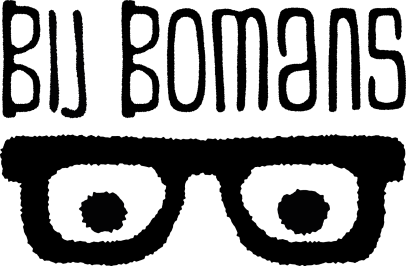 Openbare wijkvergadering over Bij BomansOp maandagavond 3 juli a.s. organiseert het wijkraadbestuur wederom een openbare wijkvergadering voor alle wijkbewoners (zie kader). Het onderwerp zal zijn: de ontwikkelingen rond Bij Bomans. Het bestuur zal toelichting geven op de stappen die zijn gezet om Bij Bomans voor de wijk te kunnen behouden. Ook zal er gelegenheid zijn voor het stellen van vragen of maken van opmerkingen. Vanuit de gemeente zal de wijkmanager, Rutger Janssens (zie verderop), aanwezig zijn. Aansluitend willen we op een informele wijze samen afscheid te nemen van de huidige locatie en de goede herinneringen die daarmee verbonden zijn.De wijkvergadering is de laatste activiteit die op deze locatie zal plaatsvinden.Bij Bomans heeft als ontmoetingscentrum voor de wijk Molenhoek in de twee jaar van haar bestaan een grote vlucht genomen. Veel wijkbewoners maken er gebruik van om hun netwerk aan contacten in de wijk te onderhouden of uit te breiden. Zij nemen deel aan een breed scala van activiteiten. Actueel zijn dat: inloop met koffie op maandagochtend en donderdagmiddag, zanggroep,  kaartmiddag, leesgroep, filmclub, bridgegroep, maandelijks een lezing, schilderen, bloemschikken, fietsgroep, wandelgroep, 80+ groep en een kookgroep die maandelijks een warme maaltijd bereidt voor andere wijkbewoners die daar op kunnen inschrijven. Ook vinder er veel wijk- en buurtgerichte vergaderingen plaats. Wekelijks bezoeken gemiddeld 130 wijkbewoners Bij Bomans. Voor meer informatie: www.wijkmolenhoek.nl/bij-bomansactiviteiten. Zoektocht naar nieuwe huisvestingAls gevolg van een onverwacht grote groei in aanmeldingen van nieuwe leerlingen heeft de HUB-school in november 2016 al aangegeven dat het huurcontract voor de Van der Leeuwstraat per 1 juli 2017 waarschijnlijk niet meer verlengd zou kunnen worden. Dit was het sein voor het wijkraadbestuur om in actie te komen. Eind maart bleek deze situatie niet veranderd en heeft de school het huurcontract opgezegd. Er was het bestuur en de vrijwilligers uit de projectgroep veel aan gelegen het doel en de mogelijkheden van Bij Bomans op een andere locatie, het liefst naadloos, te kunnen voortzetten. In december 2016 en januari 2017 heeft het bestuur van de Wijkraad hierover met de gemeente overleg gehad. Samen zijn we op zoek gegaan naar goede bestaande alternatieven, maar die bleken op dat moment niet aanwezig of financierbaar. In maart/april lagen er twee opties op tafel: het huren van het rechterdeel van de schoolwoningen van de Troubadour aan de Mozartlaan, of het realiseren van tijdelijke huisvesting in speciaal daarvoor te plaatsen units op een speelveld naast de huidige locatie. De Troubadour had als beperking dat de beoogde lokalen kleiner zijn dan de huidige lokalen. De grotere activiteiten kunnen daar niet goed plaatsvinden. En met een lokaal beneden en een boven zou ook de gelijkvloersheid en de drempelloosheid verdwijnen. Om die redenen ging de voorkeur van het bestuur en de vrijwilligers uit naar het realiseren van de tijdelijke voorziening. Die kon overeenkomstig onze wensen vorm gegeven worden en de mogelijkheid van samenwerking met en ondersteuning door de HUB-school kon dan behouden blijven. Begin mei is overeenstemming bereikt met de gemeente over de financiering van de plaatsing en huur van deze units. Voor het plaatsen van deze units is een vergunning nodig en een tijdelijke ontheffing van het bestemmingsplan. Voor het snel kunnen verkrijgen van zo'n vergunning is draagvlak bij de omwonenden van het speelveldje nodig. Om die te peilen heeft het bestuur met hen een overleg georganiseerd. Daarbij bleek dat de omwonenden in meerderheid geen bezwaar hadden tegen tijdelijke units, maar wel dat die op dit speelveld zouden komen. Een aantal van hen kondigden aan hier ook formeel bezwaar tegen te zullen gaan maken.Het bestuur heeft daarop overlegd met de vrijwilligers over wat wijs zou zijn om te doen. Doorgaan met de tijdelijke units zou leiden tot een verstoorde relatie met de directe buurtbewoners. Als er inderdaad bezwaar gemaakt zal gaan worden tegen de vergunning, kan dit leiden tot wel een half jaar uitstel van de realisatie. De betrokkenheid van vrijwilligers en deelnemers zal dan snel verdampen. Voor het zoeken naar andere locaties geldt dat daar andere bezwaren aan kleven, maar ook dat dit opnieuw tijd zal gaan kosten en dat het risico van bezwaarprocedures daar net zo groot is.De schoolwoning van de Troubadour heeft weliswaar de hiervoor genoemde beperkingen in mogelijkheden van gebruik. Voordeel is echter dat Bij Bomans daar vrijwel direct aansluitend aan 1 juli voortgezet kan worden en dat het merendeel van de activiteiten daar ook onderdak kan vinden. Voor de meeste deelnemers is er dan geen breuk in de continuïteit. Conclusie van bestuur en vrijwilligers was dat deze laatste optie op dit moment de voorkeur moest krijgen. Vanuit die locatie kan, indien gewenst, verder gezocht naar een locatie met betere mogelijkheden.Bij Bomans gaat door in de Troubadour!Onlangs heeft het wijkraadbestuur hiervoor met Signum een huurcontract gesloten dat dezelfde gunstige voorwaarden bevat als het huidige contract.Afgesproken is dat direct na afloop van dit schooljaar de lokalen ontruimd en opgeknapt zullen worden. De verhuizing van de Bij Bomans-inventaris is voorzien op 20 juli. In de dagen daarvoor zal alles ingepakt en verhuisklaar gemaakt moeten worden. Helpende handen daarbij zijn nog steeds welkom! En dat geldt ook weer voor het uitpakken op de nieuwe locatie.  De herstart van alle activiteiten kan plaatsvinden in de week van 31 juli. De deelnemers aan de activiteiten kunnen dit in onderling overleg zelf regelen. Het nieuwe adres wordt: Mozartlaan 13.De wijkmanager stelt zich voorMijn naam is Rutger Janssens. Ik werk sinds 2001 bij de gemeente ’s-Hertogenbosch. In deze periode heb ik verschillende functies gehad die allen raakvlakken hebben met het buurt- en wijkgericht werken. De afgelopen jaren ben ik in een ondersteunende rol actief geweest in de wijken Rosmalen, Nuland, Vinkel, Empel en Noord. Daarnaast voerde ik de wijkmanagerstaken uit in De Groote Wielen. Sinds 1 januari ben ik wijkmanager in Rosmalen Noord, Rosmalen Zuid, Nuland en Vinkel. De taken van een wijkmanager zijn onder meer het opbouwen en onderhouden van netwerken met professionals en het bewaken van lopende processen. Ook onderhoud ik de contacten met de bewoners(groepen). Een belangrijke gesprekspartner in Molenhoek is natuurlijk de wijkraad. Eén van de onderwerpen waarin we samen optrekken is de huisvesting van Bij Bomans. Daarnaast ben ik aangesloten bij de klankbordgroep Molenhoekpassage. Als het project is afgesloten, wordt een beheergroep geformeerd die zich bezig gaat houden met de buitenruimte van het winkelcentrum. Een aantal bewoners uit Molenhoek gaat deelnemen aan die beheergroep. Ik neem de voorzittersrol op me. Sinds 1 januari is de gemeente gestart met het Wijk- en Dorpsbudget. Met deze subsidieregeling ondersteunt de gemeente wijkinitiatieven. Meer info hierover vindt u op www.s-hertogenbosch.nl/wdbudget . Het budget voor Rosmalen Zuid bedraagt € 41.206,00. Ik voer deze regeling uit voor de vier hierboven genoemde wijken, maar dat doe ik gelukkig niet alleen. Ingediende aanvragen worden door een aantal bewoners voorzien van een beoordelingsadvies. Vanuit Molenhoek zijn drie mensen aangesloten bij deze Bewonersadviesgroep. Op deze manier geeft de gemeente de bewoners de mogelijkheid mee te denken over de besteding van budgetten.U gaat mij de komende tijd tegenkomen in Molenhoek. Ik ben sowieso aanwezig bij de openbare bijeenkomsten van de wijkraad. Ik ben ook altijd bereid om het gesprek aan te gaan met iedere bewoner. Heeft u een onderwerp waarover u met mij van gedachten wilt wisselen? Neem dan contact op zodat we een afspraak kunnen maken. Mijn gegevens vindt u hieronder. Ik ben ook te volgen op de sociale media. Zowel op Facebook als op Twitter. Op Facebook kunt u mij volgen op Wijkmanager Rosmalen. Op Twitter via @RutgerJanssens.Met vriendelijke groet en hopelijk tot snelRutger JanssensWijkmanager Rosmalen, Nuland, Vinkelr.janssens@s-hertogenbosch.nl 073-615 5367   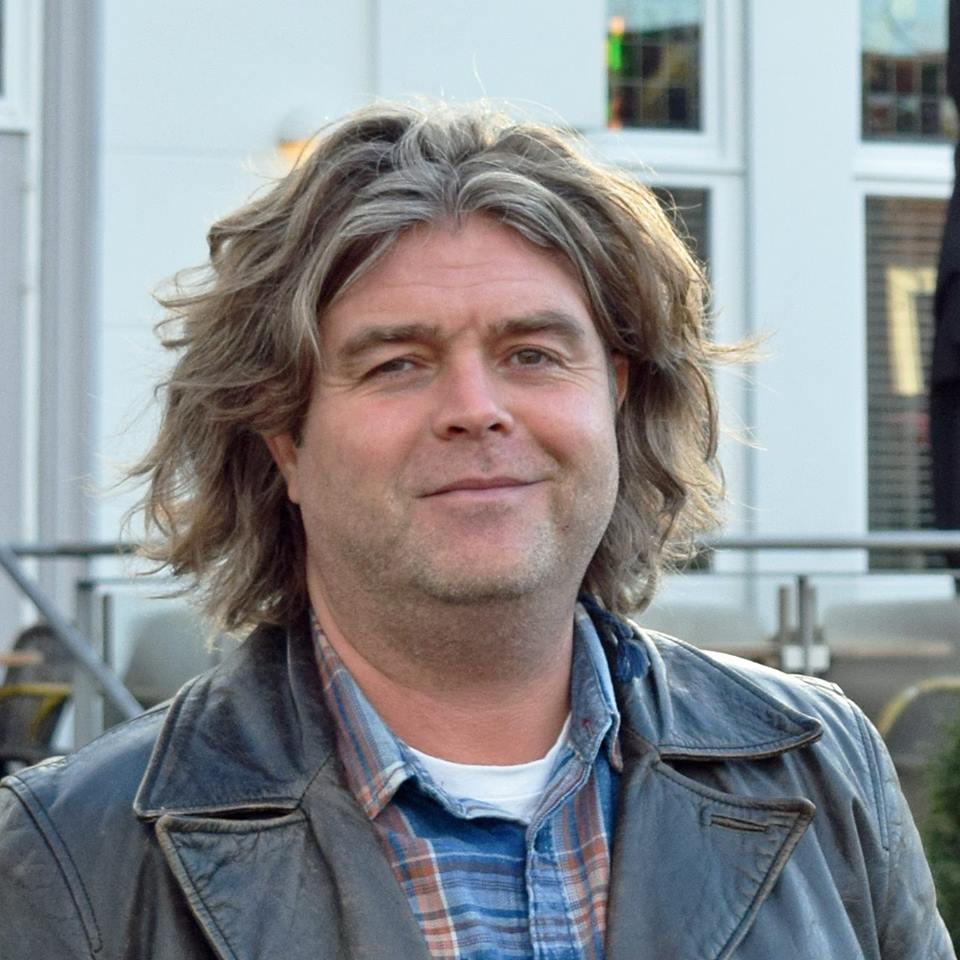 